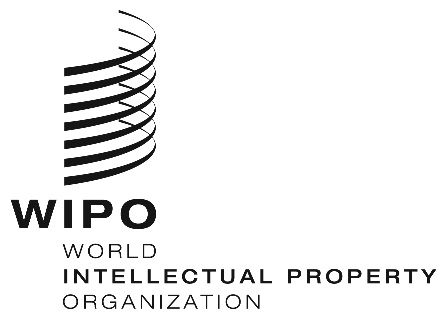 Geneva Act of the Lisbon Agreement on Appellations of Origin and Geographical IndicationsFee reductions in respect of least developed countries (LDCs)	At its thirty-fifth (13th extraordinary) session, which took place in Geneva, from September 24 to October 2, 2018, the Assembly of the Lisbon Union:(i)	adopted the amendments to the Schedule of Fees included in the Common Regulations under the Lisbon Agreement for the Protection of Appellations of Origin and their International Registration and the Geneva Act of the Lisbon Agreement (hereinafter referred to as “the Common Regulations”), in order to introduce a reduction to 50 per cent of the prescribed amount of fees to be paid by least developed countries (LDCs) in respect of international registrations and in respect of each modification of an international registration;  and(ii)	decided that the fee reductions mentioned in subparagraph (i) start to apply three years after the entry into force of the Geneva Act of the Lisbon Agreement.	Subsequently, at its thirty-ninth (15th extraordinary) session, which took place in Geneva, from July 14 to 22, 2022, the Assembly of the Lisbon Union adopted the amendments to the Common Regulations, including the proposed amendment to the Schedule of Fees under Rule 8, as set out in the Annex to document LI/A/39/1, with January 1, 2023, as their date of entry into force.  	Consequently, the following fee reductions, payable in Swiss francs, in respect of LDCs – and in respect of intergovernmental organizations the majority of whose Member States are LDCs – came into effect on February 26, 2023:(i) 	fee for international registration 						500 (ii) 	fee for one modification of an international registration 		250 complementary fee for additional modification(s) submitted inthe same request 								150March 21, 2023Information Notice No. 4/2023